DePaul University    School for New Learning    MA Program in Educating Adults (MAEA)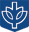 1 E. Jackson Blvd., Chicago, IL 60604  snlgrad@depaul.edu  (312-362-8448)MAEA Course: Student Self-AssessmentWhat stands out for me regarding my learning and performance:Elements of Reflective Practice(see MAEA Guidebook & course syllabus for specific indicators) The following are illustrations of how I enhanced my capabilities through this course:Practicing Agency:    Practicing Collaboration:Practicing Flexibility: Practicing Reflection:Student’s Signature_______________________  Date _________Your instructor must receive your self-assessment prior to posting your gradeStudent Name: Student Name: Student ID:Student ID:Course #:Title:Quarter:Year:Instructor Name:Instructor Name:Instructor Name:Instructor Name: